Adresát:Obec Rovinka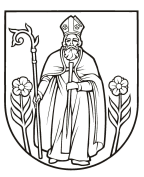 Hlavná 350900 41 RovinkaOHLÁSENIE DROBNEJ STAVBY, STAVEBNÝCH ÚPRAV, podľa § 57 zákona č. 50/1976 Zb. o územnom plánovaní a stavebnom poriadku (stavebný zákon) v znení neskorších predpisov a § 5 Vyhl. č. 453/2000 Z. z.Stavebník:Meno a priezvisko (názov právnickej osoby): ..................................................................................Adresa (sídlo právnickej osoby): ...............................................................................................................................................................................................................................................Miesto stavby, druh a parcelné číslo pozemku podľa katastra nehnuteľností:.............................................................................................................................................Druh a rozsah ohlasovacej stavby: ..........................................................................................................................................................................................................................................................................................Účel ohlasovanej stavby a označenie objektu, ku ktorému bude plniť doplnkovú funkciu (pri drobných stavbách):..........................................................................................................................................................................................................................................................................................Doklad, ktorým sa preukazuje vlastníctvo alebo iné právo k pozemku:List vlastníctva č. ..........................Zmluva o nájme pozemku (originál)Stavbu bude vykonávať (svojpomocne, dodávateľsky): ..............................................................pritom sa	– nepoužijú susedné nehnuteľnosti	– použijú susedné nehnuteľnostiparc. č. ....................................vlastníci ..............................................................................................................	– ich vyjadrenie je (nie je) pripojené.Súhlasím so spracovaním uvedených osobných údajov v zmysle zákona č. 122/2013 Z. z. o ochrane osobných údajov a o zmene a doplnení niektorých zákonov na účel spracovania tohto ohlásenia v rozsahu poskytnutých údajov.V Rovinke dňa .........................	.......................................................	Podpis stavebníka (stavebníkov)	u právnických osôb pečiatka,	meno, priezvisko, funkcia a podpis	oprávnenej osobySprávny poplatok podľa položky 60a sadzobníka správnych poplatkov podľa zákona č. 145/1995 Z. z. v znení neskorších predpisov je:	pre fyzické osoby:	10,00 eur	pre právnické osoby:	30,00 eurPrílohy:Jednoduchý situačný výkres v dvoch vyhotoveniach, ktorý obsahuje vyznačenie umiestnenia stavby na pozemku, vrátane vyznačenia odstupov od hraníc susedných pozemkov a od susedných stavieb (pri drobných stavbách);Stavebné riešenie stavby (pôdorys, rez, pohľad ) + jednoduchý technický opis, v dvoch vyhotoveniach;List vlastníctva (môže byť z katastrálneho portálu);Katastrálna mapa (nie z katastrálneho portálu);Vyhlásenie kvalifikovanej osoby (vysokoškolské vzdelanie stavebného smeru alebo architektonického smeru alebo odborné stredoškolské vzdelanie stavebného smeru s najmenej 3 ročnou praxou), že bude zabezpečovať odborné vedenie uskutočňovania stavby (ak sa stavba bude realizovať svojpomocne).Upozornenie!Stavebník môže stavebné práce v rámci uskutočňovania – realizácie drobnej stavby začať až po obdržaní oznámenia stavebného úradu, že k uskutočneniu predmetnej drobnej stavby nemá námietky.